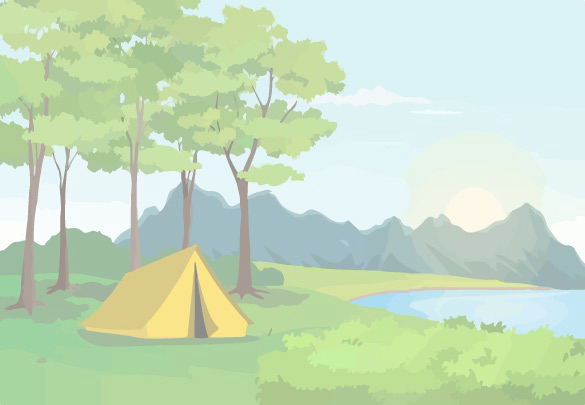 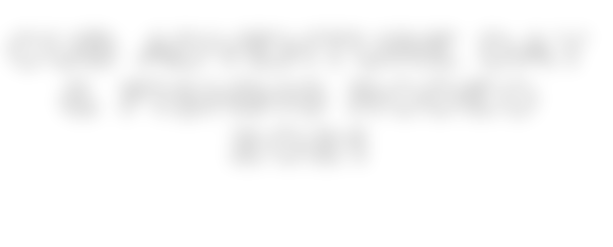 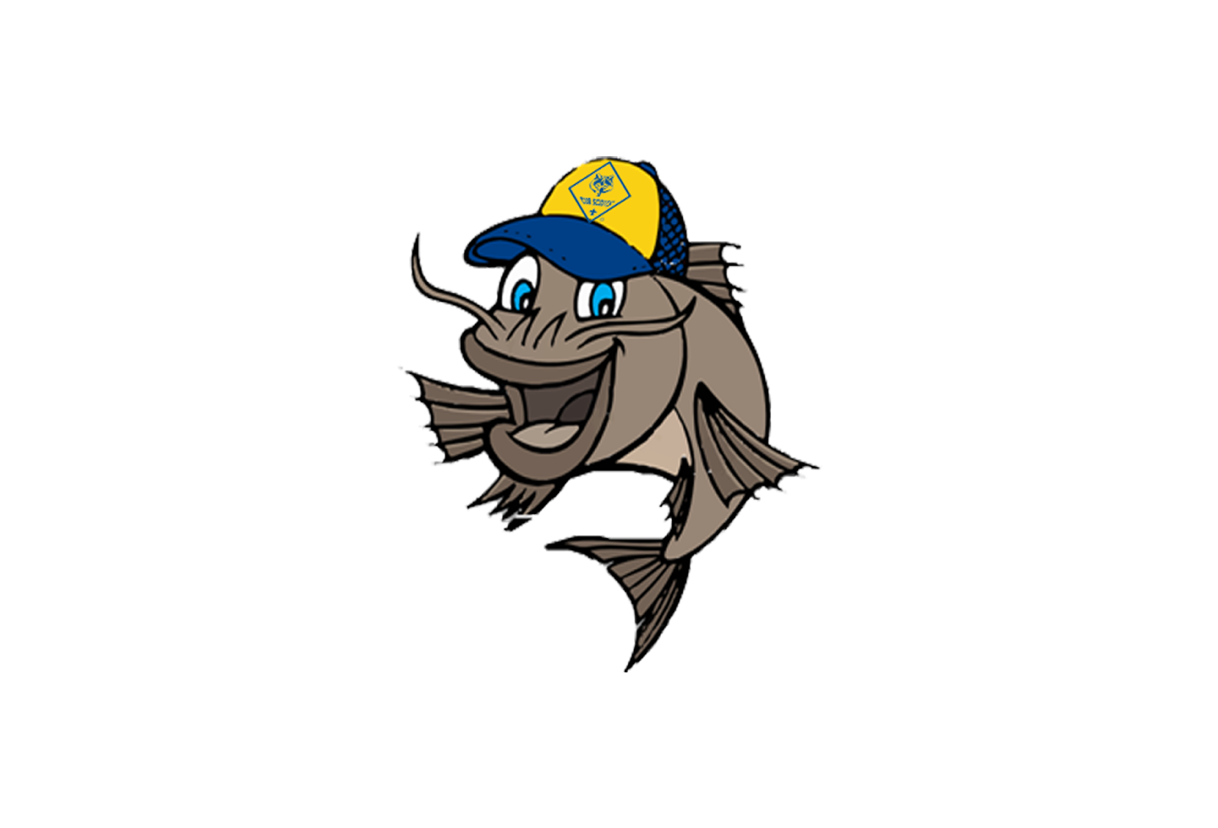 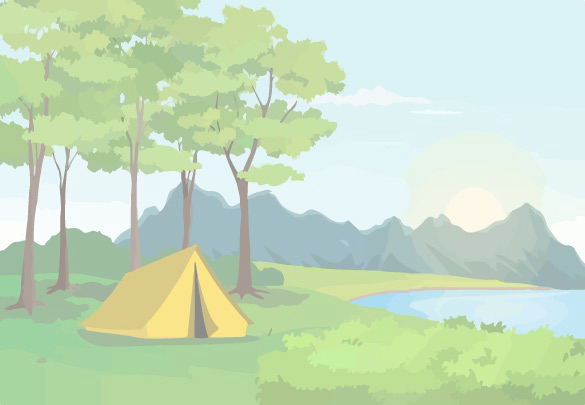 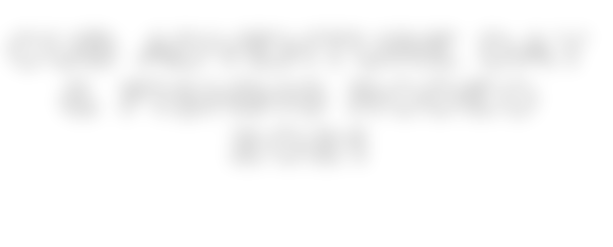 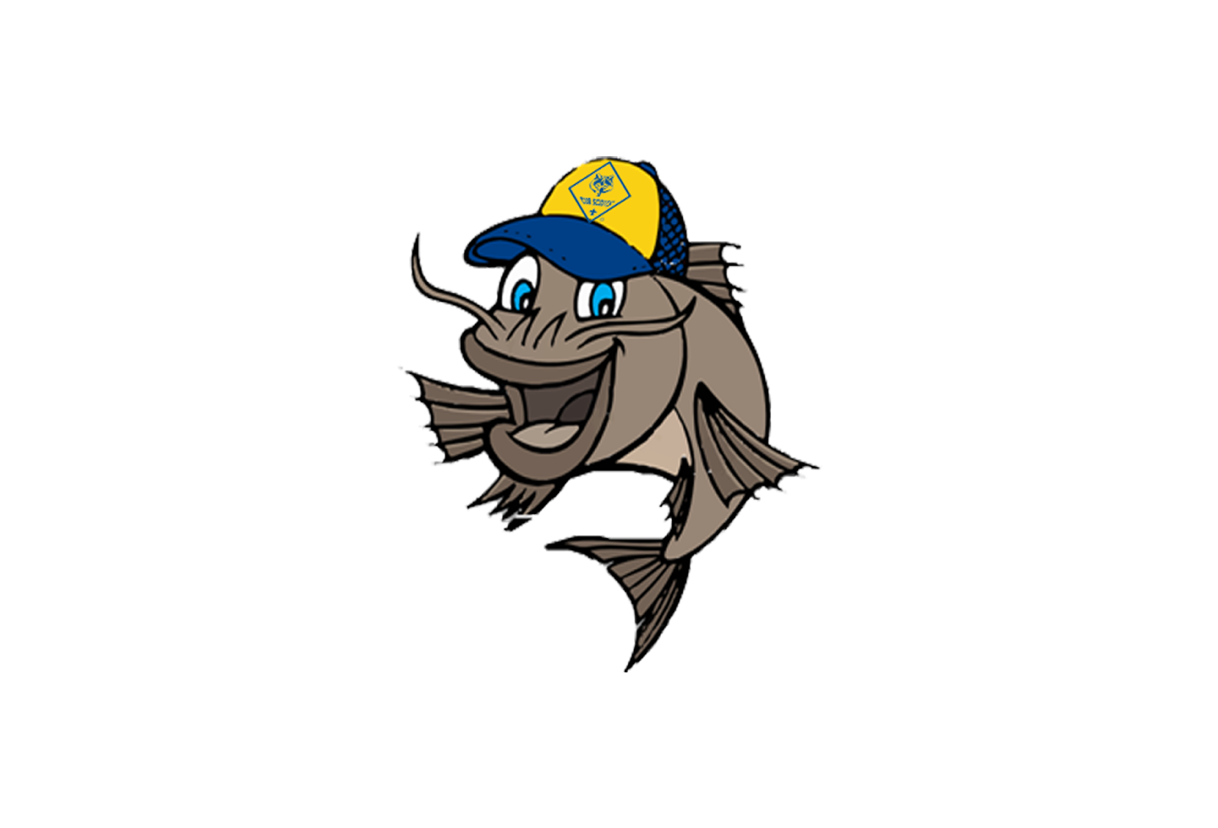 Cub Adventure Day & Fishing Derby 2023Saturday, September 30, 2023 9am - 2pmMarion County Lake & Walker Co. LakeMarion Co. Lake Road          Walker Co. Lake RoadHamilton, AL 35570.             Jasper, AL 355012023 Cub Scout Adventure Day & Fishing Derby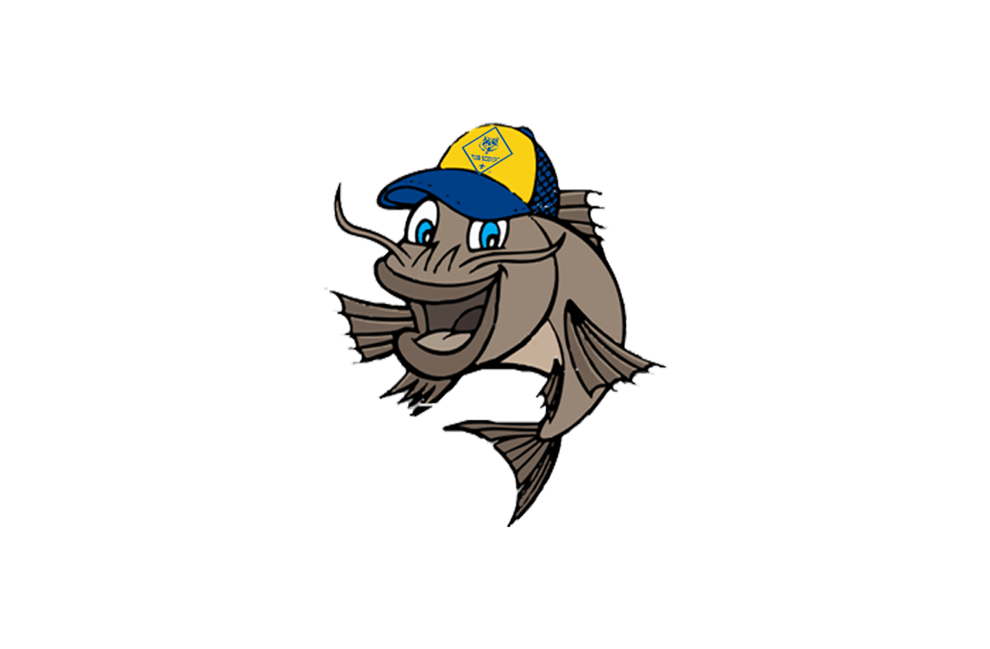 Saturday, September 30th, 2023 9am – 2pm Marion County Lake & Walker Co. LakeMarion Co. Lake Road          Walker Co. Lake RoadHamilton, AL 35570.             Jasper, AL 35501Come to Marion Co. Lake or Walker Co. Lake for a fun-filled day of family scouting!Adventure activities:	Archery • BB Guns • Handicrafts  • Scout Skills • Games • and more!!!Fishing Derby:	Bring your fishing pole, tackle, and bait to fish two lakes. Prizes for biggest, smallest, and ugliest fish!Families can spend the day as they choose among the many adventure activities or fishing derby, enjoy lunch in the dining hall, and relax and cool off in the shade!Early Registration:	$30 for a scout & parent; $15 for additional scouts; $10 for additional parents/siblings. On-site Registration:	$40 for a scout & parent; $20 for additional scouts; $15 for additional parents/siblings.Registration fees include all adventure activities and an event patch for Cub Scouts, and lunch and fishing derby registration for everyone!For early registration, please return this portion of the flyer by Friday, September 15 @ 4:00pm to: The Black Warrior Council, Mountain District Cub Scout Adventure Day, P.O. Box 3088, Tuscaloosa, AL 35403Name of Scout(s) attending: 	 Name of Parent or Guardian: 	Phone Number: 		Email: 	Please make checks payable to Black Warrior Council, BSAContact Darren.hix@scouting.org with any questions.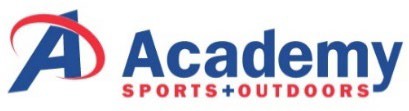 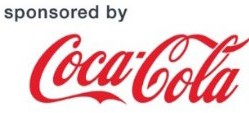 Itinerary:Opening Flags:9:00amLunch:11:45am – 12:45pmAdventure Activities & Fishing Derby:9:15am – 2:00pmClosing Flags & Awards:1:45pmPaymentLunch Order (one meal / participant)NumberScout and Parent/Guardian:$30Hot Dog, Chips, Drink, DessertAdditional Cub Scouts:	 x $15$ 	List food allergies / needed meal accommodations:Additional Parents/Siblings:	 x $10$ 	Total:$______